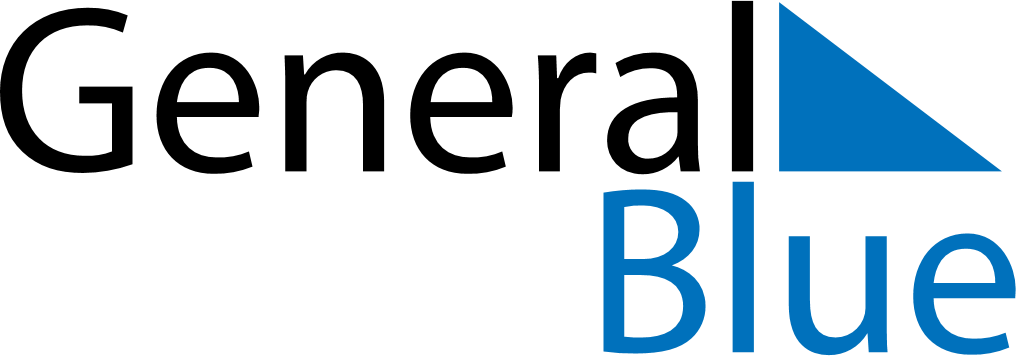 August 2024August 2024August 2024August 2024August 2024August 2024Jedlicze, Subcarpathia, PolandJedlicze, Subcarpathia, PolandJedlicze, Subcarpathia, PolandJedlicze, Subcarpathia, PolandJedlicze, Subcarpathia, PolandJedlicze, Subcarpathia, PolandSunday Monday Tuesday Wednesday Thursday Friday Saturday 1 2 3 Sunrise: 5:04 AM Sunset: 8:15 PM Daylight: 15 hours and 11 minutes. Sunrise: 5:05 AM Sunset: 8:13 PM Daylight: 15 hours and 8 minutes. Sunrise: 5:06 AM Sunset: 8:12 PM Daylight: 15 hours and 5 minutes. 4 5 6 7 8 9 10 Sunrise: 5:08 AM Sunset: 8:10 PM Daylight: 15 hours and 2 minutes. Sunrise: 5:09 AM Sunset: 8:09 PM Daylight: 14 hours and 59 minutes. Sunrise: 5:11 AM Sunset: 8:07 PM Daylight: 14 hours and 56 minutes. Sunrise: 5:12 AM Sunset: 8:05 PM Daylight: 14 hours and 53 minutes. Sunrise: 5:13 AM Sunset: 8:04 PM Daylight: 14 hours and 50 minutes. Sunrise: 5:15 AM Sunset: 8:02 PM Daylight: 14 hours and 47 minutes. Sunrise: 5:16 AM Sunset: 8:00 PM Daylight: 14 hours and 43 minutes. 11 12 13 14 15 16 17 Sunrise: 5:18 AM Sunset: 7:58 PM Daylight: 14 hours and 40 minutes. Sunrise: 5:19 AM Sunset: 7:57 PM Daylight: 14 hours and 37 minutes. Sunrise: 5:21 AM Sunset: 7:55 PM Daylight: 14 hours and 34 minutes. Sunrise: 5:22 AM Sunset: 7:53 PM Daylight: 14 hours and 30 minutes. Sunrise: 5:24 AM Sunset: 7:51 PM Daylight: 14 hours and 27 minutes. Sunrise: 5:25 AM Sunset: 7:49 PM Daylight: 14 hours and 24 minutes. Sunrise: 5:27 AM Sunset: 7:47 PM Daylight: 14 hours and 20 minutes. 18 19 20 21 22 23 24 Sunrise: 5:28 AM Sunset: 7:46 PM Daylight: 14 hours and 17 minutes. Sunrise: 5:29 AM Sunset: 7:44 PM Daylight: 14 hours and 14 minutes. Sunrise: 5:31 AM Sunset: 7:42 PM Daylight: 14 hours and 10 minutes. Sunrise: 5:32 AM Sunset: 7:40 PM Daylight: 14 hours and 7 minutes. Sunrise: 5:34 AM Sunset: 7:38 PM Daylight: 14 hours and 3 minutes. Sunrise: 5:35 AM Sunset: 7:36 PM Daylight: 14 hours and 0 minutes. Sunrise: 5:37 AM Sunset: 7:34 PM Daylight: 13 hours and 56 minutes. 25 26 27 28 29 30 31 Sunrise: 5:38 AM Sunset: 7:32 PM Daylight: 13 hours and 53 minutes. Sunrise: 5:40 AM Sunset: 7:30 PM Daylight: 13 hours and 49 minutes. Sunrise: 5:41 AM Sunset: 7:28 PM Daylight: 13 hours and 46 minutes. Sunrise: 5:43 AM Sunset: 7:26 PM Daylight: 13 hours and 42 minutes. Sunrise: 5:44 AM Sunset: 7:24 PM Daylight: 13 hours and 39 minutes. Sunrise: 5:46 AM Sunset: 7:21 PM Daylight: 13 hours and 35 minutes. Sunrise: 5:47 AM Sunset: 7:19 PM Daylight: 13 hours and 32 minutes. 